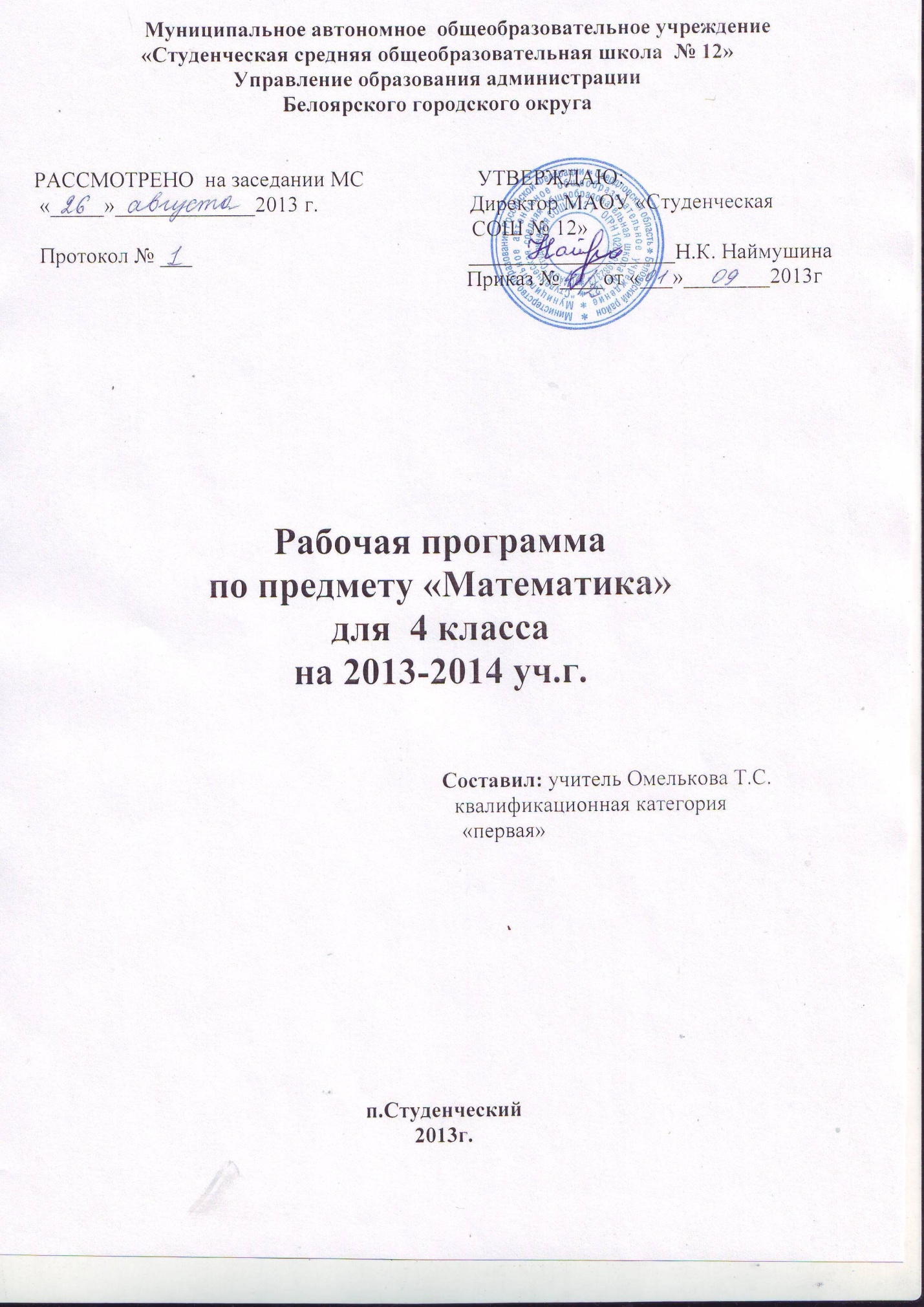 Пояснительная записка                 Рабочая программа учебного предмета «Математика» составлена в соответствии с требованиями федерального компонента Государственного стандарта начального общего образования, примерной программы  и на основе программы УМК «Планета знаний».              Программа направлена на реализацию целей обучения математике в начальном звене, сформулированных в стандарте начального общего образования. В соответствии с этими целями и методической концепцией авторов программы можно сформулировать три группы задач, решаемых в рамках данного курса и направленных на достижение поставленных целей.       Учебные:      - формирование на доступном уровне представлений о натуральных числах и принципе построения натурального ряда чисел, знакомство с десятичной системой счисления;      - формирование на доступном уровне представлений о четырех арифметических действиях: понимание смысла арифметических действий, понимание взаимосвязей между ними, изучение законов арифметических действий;      - формирование на доступном уровне навыков устного счета, письменных вычислений, использования рациональных способов вычислений, применение этих навыков при решении практических задач (измерении величин, вычислении количественных характеристик предметов, решении текстовых задач).      Развивающие:      - развитие пространственных представлений учащихся как базовых для становления познавательных психических процессов: внимания, памяти, воображения, мышления;      - развитие логического мышления - основы успешного освоения знаний по математике и другим учебным предметам;      - формирование на доступном уровне обобщенных представлений об изучаемых математических понятиях, способах представления информации, способах решения задач.      Общеучебные:      - знакомство с методами изучения окружающего мира (наблюдение, сравнение, измерение, моделирование) и способами представления информации;       - формирование на доступном уровне умений работы с информацией, представленной в разных видах (текст, рисунок, схема, символическая запись, модель, таблица, диаграмма);      - формирование на доступном уровне навыков самостоятельной познавательной деятельности;      - формирование навыков самостоятельной индивидуальной и коллективной работы: взаимоконтроля и самопроверки, обсуждения информации, планирования познавательной деятельности и самооценки.      Сформулированные задачи достаточно сложны и объемны. Их решение происходит на протяжении всех лет обучения в начальной школе и продолжается в старших классах. Это обусловливает концентрический принцип построения курса: основные темы изучаются в несколько этапов, причем каждый возврат к изучению той или иной темы сопровождается расширением понятийного аппарата, обогащением практических навыков, более высокой степенью обобщения.      Учебный материал выстроен по тематическому принципу - он поделен на несколько крупных тем, которые, в свою очередь, подразделяются на несколько блоков уроков (подтем). СОДЕРЖАНИЕ ПРОГРАММЫ ЧИСЛА И ВЫЧИСЛЕНИЯ. Счёт предметов. Название, последовательность и запись чисел от 0 до 1 000 000. Классы и разряды. Отношения « равно» , «больше» , «меньше» для чисел, их запись с помощью знаков =,»,» Сложение и вычитание чисел, использование соответствующих терминов. Таблица сложения. Отношения «больше на…» , «меньше на…». Умножение и деление чисел , использование соответствующих терминов. Таблица сложения. Отношения «больше в…» , «меньше в…». Деление с остатком. Арифметические действия с нулём. Определение порядка действий в числовых выражениях. Нахождение значений числовых выражений со скобками и без них. Перестановка слагаемых в сумме. Перестановка множителей в произведении. Группировка слагаемых в сумме. Группировка множителей в произведении. Умножение суммы на число и числа на сумму. Деление суммы на число. Устные и письменные вычисления с натуральными числами. Использование свойств арифметических действий при выполнении вычислений. Способы проверки правильности вычислений. Сравнение и упорядочение объектов по разным признакам : длине, массе, вместимости. Единицы длины : (миллиметр, сантиметр, дециметр, метр, километр) ,массы( грамм, килограмм, центнер, тонна), вместимости( литр), времени( секунда, минута, час ,сутки , неделя, месяц, год, век) . Установление зависимостей между величинами, характеризующими процессы: движения (путь, время, скорость) ; работы (объём всей работы, время, производительность труда ); ,, купли – продажи ,,( цена, количество товара, стоимость ). Построение простейших логических выражений тип а ,, …и/или…,, « если…то…» , « не только , но и…».  Решение текстовых задач арифметическим способом ( с опорой на схемы, таблицы, краткие записи т другие модели ). ПРОСТРАНСТВЕННЫЕ ОТНОШЕНИЯ. ГЕОМЕТРИЧЕСКИЕ ФИГУРЫ. ИЗМЕРЕНИЕ ГЕОМЕТРИЧЕСКИХ ВЕЛИЧИН.   Установление пространственных отношений: выше – ниже, слева – справа, сверху – снизу, ближе – дальше, спереди – сзади, перед , после, между и другие.   Распознавание и изображение геометрических фигур : треугольник – многоугольники, точка, прямая, отрезок, угол, прямоугольник. Измерение длины отрезка и построение отрезка заданной длины. Вычисление периметра многоугольника. Площадь геометрической фигуры. Единицы площади (квадратный см., квадратный дм. ,квадратный м. ).Вычисление площади прямоугольника.ТЕМЫ УЧЕБНОГО КУРСА                                             4 класс (136 часов ) Многозначные числа. Нумерация. Сочетательный закон умножения. Умножение и деление чисел на 10, 100, 1000. Умножение и деление круглых чисел. Миллиметр. Единицы измерения длины. Сложение и вычитание многозначных чисел. Распределительный закон умножения относительно сложения. Умножение на однозначное число. Умножение круглого числа на однозначное число. Секунда. Единицы измерения времени. Скорость. Время. РАССТОЯНИЕГектар. Центнер. Деление на 10, 100, 1000 с остатком. Деление с остатком на однозначное число. Дроби. Сравнение дробей. Нахождение части числа. Нахождение числа по его части. Умножение на двузначное число. Умножение на трёхзначное число. Площадь прямоугольного треугольника. Работа. Время. Производительность. Деление на двузначное число. Деление на трёхзначное число. Деление с остатком. Цена. Количество. Стоимость. Итоговое повторение. ТРЕБОВАНИЯ К УРОВНЮ ПОДГОТОВКИ УЧАЩИХСЯ  ОКАНЧИВАЮЩИХ НАЧАЛЬНУЮ ШКОЛУВ РЕЗУЛЬТАТЕ ИЗУЧЕНИЯ МАТЕМАТИКИ УЧЕНИК ДОЛЖЕН ЗНАТЬ :  - последовательность чисел в пределах 1000 000; - таблицу сложения и вычитания однозначных чисел ; - таблицу умножения и деления однозначных чисел.- правила порядка выполнения действий в числовых выражениях; УМЕТЬ : - читать ,записывать и сравнивать числа в пределах 1 000 000;  - представлять многозначное число в виде суммы разрядных слагаемых;  - пользоваться изученной математической терминологией; - выполнять устно арифметические действия над числами в пределах сотни и с большими числами в случаях , легко сводимых к действиям в пределах 100 - выполнять деление с остатком в пределах 100;  - выполнять письменные вычисления ( сложение и вычитание многозначных чисел, умножение и деление многозначных чисел на однозначное и двузначное число);  - выполнять вычисления с нулём;  - вычислять значения числового выражения, содержащего 2-3 действия (со скобками и без них) ; - проверять правильность выполненных вычислений; - решать текстовые задачи арифметическим способом( не более двух действий); - чертить с помощью линейки отрезок заданной длины, измерять длину заданного отрезка;  - распознавать изученные геометрические фигуры и изображать их на бумаге с разлиновкой в клетку( с помощью линейки и от руки); - вычислять периметр и площадь прямоугольника ( квадрата); - сравнивать величины по их числовым значениям ; выражать данные величины в различных единицах. ИСПОЛЬЗОВАТЬ ПРИОБРЕТЁННЫЕ ЗНАНИЯ И УМЕНИЯ В ПРАКТИЧЕСКОЙ ДЕЯТЕЛЬНОСТИ  И ПОВСЕДНЕВНОЙ ЖИЗНИ ДЛЯ : - ориентировки в окружающем пространстве( планирование маршрута, выбор пути передвижения и другое) ; - сравнения и упорядочения объектов по разным признакам: длине, площади,  массе, вместимости;  - определение времени по часам ( в часах и минутах); - решения задач, связанных  бытовыми жизненными ситуациями (покупка, измерение, взвешивание и другие); - оценки размеров предметов « на глаз» ; - самостоятельной конструкторской деятельности (с учётом возможностей  применения  разных  геометрических фигур).\КАЛЕНДАРНО-ТЕМАТИЧЕСКОЕ ПЛАНИРОВАНИЕКоличество часов за  год: 34 недели,  в неделю 4 часа всего 136 часов.ПЕРЕЧЕНЬ УЧЕБНО-МЕТОДИЧЕСКОГО ОБЕСПЕЧЕНИЯ «Математика»  Б. П. Гейдман - Москва: Издательство МЦНМО ,2008«Рабочие  тетради»  № 1, 2  к  учебнику  «Математика»  Б.П.Гейдман , и другие «Обучение  в  4  классе»  по  учебнику  «Математика»,  Б. П. Гейдман ,И.Э. Мишарина ,Е.А.Зверева ; Программа.  Методические рекомендации.  Поурочные  разработки.  Москва:  «Астрель», 2011Материально-техническое обеспечение1.Компьютер, мультимедио, циркуль, треугольник, метровая линейкаКонтрольно – измерительные материалы по математике.Входная контрольная работа №1 по теме «Повторение и закрепление изученного в 3 классе»1 вариант1.8 одинаковых скворечников сделали из 24 дощечек. Сколько таких скворечников сделали из 51 дощечки?2.Найди значения выражения(68:4+78:6) *4=3. 563+219=   800-348=   837*7=    750*4=4.Раздели с остатком80:9=   71:8=   65:9=   54:8=5. Найди площадь и периметр прямоугольника 7см и 2дм2вариант1.На 6 плащей расходуют 18м ткани   Сколько таких плащей можно сшить  из  ткани?2. Найди значения выражения(96:4+90:6)*8=3.749+207=    900-674=   584*6=   380*6=4. Раздели с остатком76:9=      58:8=    60:9=   71:9=  5. Найди площадь и периметр квадрата со стороной 8смКонтрольная работа №2 по теме «Многозначные числа. Сложение и вычитание многозначных чисел»Вариант 11.  Запиши  цифрами  число:  пятнадцать  тысяч  двести  девяносто  восемь.  _____________Запиши  следующие  пять  чисел. ________________________________2.   Вычисли  устно:3000  +  9000  =  ___________	15 000  –  7000  =  ___________80 000  +  4000  =  __________	37 000  –  30 000  =  __________3.  Выполни  вычисления  письменно:43 705  +  15 486  =  __________	26 630  –  5803  =  __________4.  В  посёлке  живут  12 500  человек.  Из  них  8440  жителей  —  взрослые.  На  сколько  меньше  в  посёлке  детей,  чем  взрослых?5.   Ширина  прямоугольника  4 дм  ,  а  длина  на    больше.  Найди  периметр  прямоугольника.  Вариант 21.  Запиши  цифрами  число:  двенадцать  тысяч  пятьсот  два.  _____________Запиши  предыдущие  пять  чисел. _______________________________2.   Вычисли  устно:7000  +  6000  =  ___________	14 000  –  5000  =  ___________50 000  +  9000  =  __________	84 000  –  80 000  =  __________3.  Выполни  вычисления  письменно:74 853  +  5967  =  __________	12 603  –  6890  =  __________4.  В  заповеднике  20 000  растений.  Из  них  850  редких.  На  сколько  больше  в  заповеднике  часто  встречающихся  растений?5.  Одна  сторона  прямоугольника  8 дм,  а  другая  на  1 дм    короче.  Найди  периметр  прямоугольника.  Вариант 31.  Запиши  число  в  виде  суммы  разрядных  слагаемых: 290 506  =  ____________________________________________________2.   Выполни  вычисления  устно  или  письменно:16 000 + 15 000  =  ___________	31 000 – 17 000  =  ___________500 000 + 30 000  =  __________	275 000 – 5000  =  ___________235 690 + 40 784  =  __________	400 708 – 36 445  =  __________ 3.  В  рыболовном  хозяйстве  насчитывается  5600  сазанов,  щук  на  4800  меньше,  а  карасей  на  15 000  больше,  чем  щук  и  сазанов  вместе.  Сколько  карасей? 4.  Ширина  оконной  рамы 9 дм,  а  длина  на    больше.  Найди    периметр  окна.  5. Запиши  числа  в  порядке  уменьшения:  480 000,  48 000,  408 000,  800 004. _____________________________________________________________ Вариант 41.  Запиши  число  в  виде  суммы  разрядных  слагаемых: 301 049  =  ____________________________________________________2.   Выполни  вычисления  устно  или  письменно:24 000 + 17 000  =  ___________	43 000 – 25 000  =  ___________600 000 + 8000  =  __________	342 000 – 40 000  =  ___________483 048 + 160 987  =  __________	345 000 – 290 670  =  __________ 3.  Протяжённость  пути  от  Петербурга  до  Владивостока  .  На  пути  лежат  разные  города  в  том  числе  Омск  и  Красноярск.  От  Петербурга  до  Омска  ,  а  до  Красноярска  .  На  сколько  дальше  от  Владивостока  Омск,  чем  Красноярск? 4.  Игровая  площадка  имеет  прямоугольную  форму.  Её  длина ,  а  ширина  на     меньше.  По  периметру  высажена  живая  изгородь.  Найди  длину  изгороди.  5.*  Вставь  цифры  так,  чтобы  получились  верные  неравенства.Контрольная работа №3 по теме «Умножение и деление на однозначное число»Вариант 11.  Выполни  вычисления  письменно:а)  1450 · 6;	б)  6074 · 30;	в)  3504 : 6;	г)  1840 : 8.2.  Туристы  проплыли  на  катере  12 ч,  а  на  плоту  18 ч.  Сколько  километров  они  проплыли,  если  скорость  катера  ,  а  скорость  плота  ?3.   Найди  площадь  прямоугольника,  у  которого  одна  сторона  равна    ,  а  другая  в  5  раз  больше.    4.   Найди  неизвестное:  а)  x –  342  = 99;    б)  y  · 5 = 3200.Вариант 21.  Выполни  вычисления  письменно:а)  3084 · 8;	б)  2040 · 30;	в)  2728 : 4;	г)  31 500 : 7.2.  Автомобилист  ехал  2 ч  по  шоссе  со  скоростью  ,  а  затем  час  по  просёлку  со  скоростью  .  Во  сколько  раз  меньше  проехал  автомобилист  по  просёлочной  дороге?3.  Одна  сторона  прямоугольника  равна  ,  а  площадь  —  60 см2.  На  сколько  одна  сторона  больше  другой?    4.   Найди  неизвестное:  а)  1007 – x = 9;    б)  y : 5 = 205.Вариант 31.  Выполни  вычисления  письменно:а)  2870 · 50;	б)  40 731 · 8;	в)  38 000 : 5;	г)  54 240 : 60.2.  Треть  пути  геологи  прошли  на  лыжах,  а  оставшуюся  часть  пути  проехали  на  вездеходе.  Какова  длина  всего  пути,  если  на  лыжах  геологи шли  4 ч  со  скоростью  ?  3.  Найди  площадь квадрата,  если  его  периметр  равен  120 см2.    4.   Найди  неизвестное:  а)  (x –  30) · 3 = 180;    б)  8000 : y + 120 = 320.Вариант 41.  Выполни  вычисления  письменно:а)  136 · 800;	б)  3470 · 60;	в)  15 000 : 6;	г)  21 560 : 70.2.  Расстояние  между  посёлками  нефтяников  .  Четверть  пути  нефтяники  проехали  на  вездеходе.  Сколько  времени  это  заняло,  если  скорость  вездехода  ?3.  Периметр  прямоугольника  равен  ,  а  одна  из  сторон  —  .  Чему  равна  другая  сторона  прямоугольника?    4.   Найди  неизвестное:  а)  (170 + x) : 3 = 90;    б)  200 – 60 : y  = 196.Контрольная работа №4 по теме «Умножение многозначных чисел»Вариант 11.  Вычисли: а)  127 · 36  	б)  841 · 250	в)  936 : 26	г)  2400 : 4802. Упаковка  мармелада  весит   .  Сколько  весят  30  таких  коробок?3.  За  3  дня  оператор  набрал  на  компьютере  336  страниц  текста.  Сколько  страниц  он  набирает  в  час,  если  работает  по  8 ч  в  день  с  одинаковой  скоростью?4.  Запиши  площадь  в  других  единицах.а)  300 см2 = ……….. дм2		б)   = ………..  дм25.*  Вставь  число  так,  чтобы  получилось  верное  равенство.  а)  645  –  ……  =  1	б)  ……  ×  389  = 0Вариант 21.  Вычисли: а)  2138 · 62  	б)  350 · 4700	в)  5100 : 34	г)  46 690 : 2302. Для  приготовления    грибного  супа  нужно    сухих  грибов.  Сколько  сухих  грибов  нужно  для  приготовления    грибного  супа?3.  От  станции  одновременно  в  разных  направлениях  отошли  два  поезда.  Скорость  одного  ,  а  другого  .  Какое  расстояние  будет  между  ними  через  3 ч?  (Поезда  идут  без  остановок.)4.  Поставь  знак  > ,  <  или  = .а)  500 см2  …  50 дм2		б)  2600 дм2  …..  5.*  Вставь  число  так,  чтобы  получилось  верное  равенство.  а)  ……  :  1  =  0	б)  ……  –  0  = 0Вариант 31.  Вычисли: а)  3823 · 57  	б)  2760 · 420	в)  9800 : 28	г)  92 700 : 4502. За  4 ч  машина  проехала  .  Сколько  километров  проедет  машина  за  7 ч  пути,  если  будет  идти  с  той  же  скоростью?3.  Один  автомат  изготавливает  60  деталей  за  1 мин.  Другой  —  70  деталей  за 1 мин.  Сколько  деталей  изготовят  оба  автомата  за  40 мин  непрерывной  работы?4.  Поставь  знак  > ,  <  или  = .а)  1800 мм2  ….. 18 см2		б)  40 дм2  ……  400 см25.*  Вставь  число  так,  чтобы  получилось  верное  равенство.  а)  ……  –  480  =  0	б)  250  :  ……  = 1Вариант 41.  Вычисли: а)  48 150 · 29  	б)  427 · 612	в)  78 880 : 580	г)  24 440 : 2352. Шесть одинаковых дынь  весят  столько  же,  сколько  арбуз.  Сколько  весит  1  дыня,  если  арбуз  весит    ?3.  С автовокзала  в  разных  направлениях  одновременно  отошли  два  автобуса.  Через  2 ч  между  ними  было  .  Скорость  одного  из  них  .  Найди  скорость  другого  автобуса.4.*  Запиши  в  порядке  увеличения.3600 мм2;    36 дм2;    ;    360 см2.5.*  Вставь  число  так,  чтобы  получилось  верное  равенство.  а)  ……  ×  1  =  0	б)  ……  :  1  = 1Итоговая контрольная работа Вариант 1 Реши задачу.   Два поезда отошли одновременно от одной станции в противоположных направлениях. Первый шел со скоростью , а второй со скоростью . Первый из них проехал . На каком расстоянии друг от друга в этот момент находились поезда? Найди значения выражений.             25624 + 5698             86 х (727216 : 604 + 2018) – 181708              18848 : 38 + (260 – 4) х 20             8 ч 36 мин х 475 – 364 ч 48 мин : 24. Ширина прямоугольника , длина в 3 раза больше. Найди площадь и периметр этого прямоугольника.Реши уравнение.       576 : х =127-79    *Три одинаковых коробки конфет и две одинаковые шоколадки весят .
Сколько весит шоколадка, если коробка конфет весит ?Вариант 2 Реши задачу.Из двух посёлков одновременно навстречу друг другу выехали два автомобиля. Один ехал со скоростью  и проехал до встречи . Определи расстояние между посёлками, если скорость второго была .  Найди значения выражений. 82118 + 7987             (479 484 + 113 796) : 72 – 146 х 18             158 х 6 – (468 + 354) : 3               : (  –  ) Ширина прямоугольника 18 дм, длина прямоугольника в 3 раза меньше. Найди площадь и периметр этого прямоугольника.Реши уравнение.         156 : у = 600-574    *Слон съедает  корма ежедневно. Жираф съедает  корма за неделю, а верблюд –  корма за  28 дней. Сколько килограммов корма необходимо всем животным на неделю?Проверка и оценка знаний, умений и навыков обучающихся по математике.Оценка устных ответов.  Оценка «5» ставится:- при ответе обнаруживает осознанное усвоение изученного учебного материала и умеет им  самостоятельно пользоваться;- производит вычисления правильно, достаточно быстро и рационально; умеет проверить произведённые вычисления;- умеет самостоятельно решить задачу (составить план, объяснить ход решения, точно сформулировать ответ на вопрос задачи);- правильно  выполняет задания практического характера.  Оценка «4» ставится, если в основном его ответ соответствует требованиям, установленным для оценки «5», но ученик допускает отдельные неточности в работе, которые исправляет сам при указании учителя на эту ошибку.Оценка «3» ставится, если ученик показывает осознанное усвоение более половины изученных вопросов и исправляет допущенные ошибки после пояснения учителя.   Оценка «2» ставится, если ученик обнаруживает незнание большей части программного материала, не справляется с решением примеров и задач.Оценка «1» ставится, если ученик обнаруживает полное незнание программного материала и не приступает к выполнению задания.2.Письменная проверка знаний, умений и навыков.Письменная работа по математике может состоять только из примеров, только из задач, быть комбинированной или представлять собой математический диктант, когда обучающиеся записывают только ответы.1). Письменная работа, содержащая только примеры.Оценка «5» ставится, если вся работа выполнена безошибочно.Оценка «4» ставится, если в работе допущены 1 – 2 вычислительные ошибки.Оценка «3» ставится, если в работе допущены 3 – 4 вычислительные ошибки.Оценка «2» ставится, если в работе допущено 5 и более вычислительных ошибок.Оценка «1» ставится, если все примеры выполнены с ошибками.2). Письменная работа, содержащая только задачи.Оценка «5» ставится, если все задачи решены без ошибок.Оценка «4» ставится, если нет ошибок в ходе решения задач, но допущены 1 – 2 вычислительные ошибки.Оценка «3» ставится, если допущена, хотя бы одна ошибка в ходе решения задачи и одна вычислительная ошибка или если вычислительных ошибок нет, но не решена 1 задача.Оценка «2» ставится, если допущены ошибки в ходе решения двух задач или допущена одна ошибка в ходе решения задач и 2 вычислительные ошибки в других задачах.Оценка «1» ставится, если все задачи не решены.3). Письменная комбинированная работа.Оценка «5» ставится, если вся работа выполнена безошибочно.Оценка «4» ставится, если в работе допущены 1 – 2 вычислительные ошибки.Оценка «3» ставится, если в работе допущена ошибка входе решения одной из задач, при правильном выполнении всех остальных заданий, или допущены 3 – 4 вычислительные ошибки при отсутствии ошибок в ходе решения задач.Оценка «2» ставится, если допущены ошибки в ходе решения задач и хотя бы одна вычислительная ошибка или при решении задачи и примеров допущено более 6 вычислительных ошибок.Оценка 1» ставится, если все задания не выполнены или все задания выполнены с ошибками.Примечание: наличие в работе недочётов: неправильное списывание данных, но верное выполнение задания, грамматические ошибки в написании математических терминов и общепринятых сокращений, неряшливое оформление работы, большое количество исправлений ведёт к снижению оценки на один балл, но не ниже «3». Математический диктант.При оценке математического диктанта, включающего 12 и более арифметических действий, ставятся следующие отметки:Отметка «5» ставится, если вся работа выполнена безошибочно.Оценка «4» ставится, если выполнена неверно 1 / 5 часть примеров от их общего числа.Оценка «3» ставится, если выполнена неверно 1 / 4 часть примеров от их общего числа.Оценка «2» ставится, если выполнена неверно 1 / 2 часть примеров от их общего числа.Оценка «1» ставится, если выполнена неверно более чем 1 / 2 часть примеров от их общего числа или все задания выполнены с ошибками.№ урокаСодержаниеКол-во часов по темедатаПримечание1-я четверть (36 ч.)1-я четверть (36 ч.)1-я четверть (36 ч.)1-я четверть (36 ч.)1-я четверть (36 ч.) Трёхзначные и многозначные числа Трёхзначные и многозначные числа Трёхзначные и многозначные числа Трёхзначные и многозначные числа Трёхзначные и многозначные числа1Трёхзначные числа12Трёхзначные числа13Многозначные числа14Многозначные числа1 5Многозначные числа16-7Многозначные числа2 8Самостоятельная работа по теме ,,Многозначные числа»19УМНОЖЕНИЕ на однозначное число110Умножение на однозначное число111Умножение на однозначное число112Умножение круглого числа на однозначное число113Умножение на однозначное число1 14Умножение на круглое число115Умножение круглых чисел116Умножение круглых чисел117 Самостоятельная работа по теме ,,Умножение на однозначное число»118ДЕЛЕНИЕ на однозначное число119Деление на однозначное число1 20Деление на однозначное число121Деление круглого числа на однозначное число122Деление на однозначное число1 23Деление на однозначное число124Деление на однозначное число125Деление на однозначное число126Контрольная работа по теме ,,Деление на однозначное число»127Работа над ошибками .Единицы измерения времени. Секунда.128СКОРОСТЬ. ВРЕМЯ. РАССТОЯНИЕ.1 29Скорость .Время .Расстояние .130Скорость. Время Расстояние .131Скорость. Время Расстояние .132Скорость. Время Расстояние .133Скорость. Время Расстояние .134Скорость. Время Расстояние .135Скорость сближения.136Скорость. Время Расстояние .1   2 четверть  28 часов37Скорость. Время. Расстояние138Скорость. Время. Расстояние139Скорость. Время. Расстояние140Скорость. Время. Расстояние141Скорость. Время. Расстояние1          42               Гектар. Центнер. Тонна .                            1          42               Гектар. Центнер. Тонна .                            1          42               Гектар. Центнер. Тонна .                            1          42               Гектар. Центнер. Тонна .                            1          42               Гектар. Центнер. Тонна .                            143Деление на 10, 100, 1000 с остатком.144Контрольная работа по теме ,,Скорость. Время. Расстояние. ,,145Работа над ошибками. Деление с остатком на однозначное число.146. Деление с остатком на однозначное число.1 47ДРОБИ. Сравнение дробей.148Нахождение части числа.149Нахождение части числа.150Нахождение части числа.151Нахождение части числа.152Самостоятельная работа. Нахождение части числа.153Нахождение числа по его части. Работа над ошибками.154Нахождение числа по его части155Умножение на двузначное число.156Умножение на двузначное число.157Умножение на двузначное число. Административная контрольная работа158Умножение на двузначное число. Работа над ошибками.159Умножение круглых чисел160Умножение круглых чисел161Умножение круглых чисел162Самостоятельная работа по теме ,,Умножение круглых чисел»163-64Повторение  пройденного 23-я четверть (41 ч)3-я четверть (41 ч)3-я четверть (41 ч)3-я четверть (41 ч)3-я четверть (41 ч)65Умножение на трёхзначное число166Умножение на трёхзначное число167Умножение на трёхзначное число168Умножение на трёхзначное число1 69Умножение на трёхзначное число170Умножение на трёхзначное число171Умножение на трёхзначное число1 72Умножение на трёхзначное число173Контрольная работа по теме ,,Умножение на трёхзначное число»174Работа над ошибками. Работа. Время. Производительность.175. Работа. Время. Производительность176Работа. Время. Производительность177Работа. Время. Производительность178Повторение.179ДЕЛЕНИЕ НАТУРАЛЬНЫХ  ЧИСЕЛ. Деление трёхзначного числа на двузначное.180Деление трёхзначного числа на двузначное с остатком.181Деление на двузначное число.1 82Деление на двузначное число.183Деление на двузначное число184Деление на двузначное число185Деление на двузначное число186Деление на двузначное число187Деление на двузначное число188Деление на двузначное число с остатком189Деление на двузначное число190Контрольная работа ,, Деление на двузначное число»191Работа над ошибками. Деление на трёхзначное число.192. Деление на трёхзначное число.193Деление на трёхзначное число194Деление на трёхзначное число195Деление на трёхзначное число196Деление на трёхзначное число197Деление на трёхзначное число198Деление на трёхзначное число199Деление на трёхзначное число1100Деление на трёхзначное число1101Деление на трёхзначное число с остатком1102 Контрольная работа ,,Деление чисел»1103 Работа над ошибками. Деление чисел14-я четверть (36 ч.)4-я четверть (36 ч.)4-я четверть (36 ч.)4-я четверть (36 ч.)4-я четверть (36 ч.)104ЦЕНА. КОЛИЧЕСТВО. СТОИМОСТЬ.1105Количество. Стоимость. Цена . 1106Количество. Стоимость. Цена .1107Количество. Стоимость. Цена .1108Повторение1109Повторение1110Повторение1111Повторение. Самостоятельная работа1112ПОВТОРЕНИЕ (4 ч.). Сложение и вычитание многозначных чисел .1113. Сложение и вычитание многозначных чисел1114Сложение и вычитание многозначных чисел1115Сложение и вычитание многозначных чисел1116ПОВТОРЕНИЕ (4 ч.) . Умножение и деление многозначных чисел.1117. Умножение и деление многозначных чисел1118Умножение и деление многозначных чисел.1119Умножение и деление многозначных чисел.1120ПОВТОРЕИЕ (12 ч..) Действия с многозначными числами .1121 Действия с многозначными числами .1122Действия с многозначными числами1123Действия с многозначными числами1124Действия с многозначными числами1125Действия с многозначными числами1126Действия с многозначными числами1127Действия с многозначными числами1128Действия с многозначными числами1129Действия с многозначными числами1130
Действия с многозначными числами1131Действия с многозначными числами1132Самостоятельная работа.1133Повторение . Деление с остатком.1134Итоговая контрольная работа .1135Работа над ошибками . Повторение . Деление с остатком1136 Обобщающее повторение .1